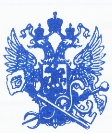 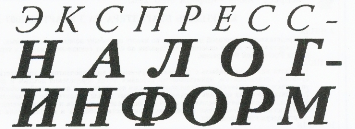 Газета Межрайонной инспекции Федеральнойналоговой службы № 7 по Оренбургской области       №03  2022В России продолжается Декларационная кампания 2021 годаПродолжается  ежегодная декларационная кампания 2022 года, в ходе которой граждане должны отчитаться о доходах, полученных в 2021 году.Отчитаться о доходах необходимо, если в 2021 году гражданин, например, продал недвижимость, которая была в его собственности меньше минимального срока владения, получил дорогие подарки не от близких родственников, выиграл небольшую сумму в лотерею, сдавал имущество в аренду или получал доход от зарубежных источников. При этом в случае продажи недвижимого имущества на сумму до 1 млн рублей, а иного имущества – до 250 тыс. рублей в год, налогоплательщику больше не нужно сдавать декларацию 3-НДФЛ.Сдать декларацию также должны индивидуальные предприниматели, нотариусы, занимающиеся частной практикой, адвокаты, учредившие адвокатские кабинеты и другие лица.Представить декларацию в налоговый орган по месту своего учета необходимо до 4 мая, а оплатить НДФЛ, исчисленный в декларации, до 15 июля 2022 года.Исполнить указанные  обязанности  онлайн, не посещая налоговый орган, можно с помощью сервиса «Личный кабинет налогоплательщика для физических лиц», размещенного на официальном сайте на ФНС России www.nalog.gov.ru.Отметим, предельный срок подачи декларации 4 мая 2022 года не распространяется на получение налоговых вычетов. В этом случае направить декларацию можно в любое время в течение года.Налоговые органы Оренбургской области возобновили прием налогоплательщиков в обычном режимеС 9 марта 2022 года налоговые инспекции Оренбургской области возобновили прием и обслуживание налогоплательщиков в обычном режиме.Узнать актуальный график работы налоговых органов можно на сайте ФНС России в разделе «Контакты». При посещении инспекции обязательно использование средств индивидуальной защиты.Напоминаем, что решить большинство вопросов по налогам можно удаленно. На сайте Службы (www.nalog.gov.ru) доступны более 70 онлайн-сервисов. Заранее спланировать визит в налоговый орган также можно с помощью электронного сервиса ФНС России «Онлайн-запись на прием в инспекцию» из своего личного кабинета или с главной страницы сайта ФНС России.Для информирования налогоплательщиков работает Единый контакт-центр ФНС России 8-800-222-22-22.В УФНС России по Оренбургской области работает ситуационный центр по мониторингу экономической ситуации в регионеВ целях выработки мер поддержки бизнеса и граждан возобновил работу Региональный ситуационный центр УФНС России по Оренбургской области. Аналогичные ситуационные центры действуют во всех налоговых органах Оренбургской области.В центр можно сообщить об ухудшении социально-экономического положения, возникающих трудностях или же внести свои предложения по мерам поддержки как бизнеса, так и физических лиц (сокращение выручки, персонала и фонда оплаты труда сотрудников, кредиторская задолженность, санкции, предоставление отсрочки по уплате налогов, проблемы с экспортными поставками  и иное). Специалисты Центра рассматривают обращения налогоплательщиков, испытывающих соответствующие затруднения, проводят  мониторинг и оценку влияния данных факторов на экономическую ситуацию, передают информацию в ФНС России и далее Правительству РФ с целью выработки необходимых мер поддержки в сложившихся ситуациях.В рамках работы организован взаимный обмен с региональными и муниципальными органами власти,  бизнес-сообществом по социально-экономической ситуации в регионе.Информацию о возникающих экономических рисках можно направлять как в УФНС России по Оренбургской области, так и налоговые органы области по следующим каналам:по адресу электронной почты:sc.r5600@tax.gov.ru;через Личные кабинеты, ТКС или почту, выбрав соответствующий налоговый орган;посетив инспекцию лично; по телефону горячей линии в г. Оренбурге +7 (3532) 70-26-21; 70-24-89.Для обратной связи рекомендуется указать номер контактного телефона.До 1 июня 2022 года налоговые органы не будут блокировать операции по счетамДля снижения рисков неплатежеспособности, связанных с ущербом в результате введения ограничительных мер иностранными государствами и международными организациями, ФНС России приняла решение о приостановлении до 1 июня 2022 года принятия налоговыми органами решений о приостановлении операций по счетам в банке при взыскании денежных средств со счетов должников (блокировка счетов). Налогоплательщики, которые понесли ущерб из-за финансово-экономических санкций, смогут обратиться в Межрайонную ИФНС России № 15 по Оренбургской области – Долговой центр (г. Оренбург, ул. Чичерина, 1а), чтобы отложить сроки применения мер взыскания до предельных в соответствии с налоговым законодательством. В каких случаях представляется декларация по налогу на доходы физических лиц (форма 3-НДФЛ) в 2021 годуЛица, обязанные представить декларацию по форме 3-НДФЛ за 2021 год:получившие доход от продажи недвижимого имущества, находившегося в собственности менее минимального срока владения и не попадающего под освобождение от налогообложения, а также дохода от реализации имущественных прав (переуступка права требования);получившие в дар от физических лиц, не являющихся близкими родственниками, недвижимого имущества, транспортных средств, акций, долей, паев; получившие выигрыши от операторов лотерей, распространителей, организаторов азартных игр, проводимых в букмекерской конторе и тотализаторе - в сумме от 4000 до 15 000 руб., а также от организаторов азартных игр, не относящихся к букмекерским конторам и тотализаторам;получившие доходы от источников, находящихся за пределами Российской Федерации. получившие вознаграждения от физических лиц и организаций, не являющихся налоговыми агентами, на основе заключенных договоров и договоров гражданско-правового характера, включая доходы по договорам имущественного найма или договорам аренды любого имущества;Задекларировать полученные в 2021 году доходы должны также индивидуальные предприниматели, нотариусы, занимающиеся частной практикой, адвокаты, учредившие адвокатские кабинеты, и другие лица, занимающиеся частной практикой.Как заплатить налоги, если сдаешь квартиру в арендуПри получении дополнительного дохода от сдачи квартиры, дома или комнаты в аренду, нужно платить налоги. Это можно сделать разными способами. Один из самых распространенных способов – подать в налоговый орган декларацию по форме 3-НДФЛ по итогам года, в котором сдавалась квартира. Срок подачи декларации – не позднее 30 апреля, срок уплаты налога – не позднее 15 июля года, следующего за отчетным. Размер НДФЛ составляет 13 % от общего дохода, полученного за аренду в течение года. К декларации нужно приложить договор найма жилья с прописанной суммой арендной платы, расписку о получении денег или выписку из банка, если оплата была безналичной. Если договор найма расторгнут раньше срока, к декларации нужно приложить письменные пояснения: с какого месяца квартира больше не сдается и доходов от сдачи ее в наем нет. Если квартирой владеют несколько собственников, каждый должен подать декларацию и оплатить налог пропорционально своей доле.Следующий способ – зарегистрироваться в качестве самозанятого. Вы можете быть трудоустроены по профессии, но при этом сдавать квартиру. Стать самозанятыми могут и те, кто по роду деятельности не имеет права получать дополнительные доходы (государственные и муниципальные служащие), но только если они сдают в аренду жилье. Военнослужащие тоже могут зарегистрироваться как самозанятые при сдаче в аренду квартиры, дома или комнаты. Среди явных преимуществ самозанятости льготные налоговые ставки: 4 % для тех, кто сдает имущество в наем физлицам, 6 % – для работающих с юрлицами. Уплата налога происходит ежемесячно. Не позднее 12 числа месяца, следующего за истекшим, налоговая инспекция автоматически выставляет квитанцию на уплату налога на основании чеков, сформированных пользователем в приложении «Мой налог», и отправляет ее в мобильное приложение. Заплатить налог нужно не позднее 25 числа месяца, следующего за истекшим. Сделать это можно через мобильное приложение. Если сумма исчисленного налога не превышает 100 рублей, налог будет включен в следующий налоговый период, пока сумма не превысит 100 рублей. Если вы перестали сдавать квартиру в аренду, в любой момент можете сняться с учета как самозанятый – просто отправьте через приложение в налоговую инспекцию соответствующее заявление. Дата отправки заявления будет датой снятия с учета. После снятия с учета вы получите ограниченный доступ в мобильное приложение, в котором сохранится функция уплаты налога. При необходимости можно повторно стать самозанятым, но лишь при отсутствии долгов по налогам, пеням и штрафам. Напоминание о долгах по налогам оренбуржцы могут получать через СМС и e-mail сообщений и (или) электронной почтыДав свое согласие на информирование, налогоплательщик сможет получать информацию о задолженности по налогам в виде СМС-сообщений на телефон или E-mail писем на электронную почту. Рассылка осуществляется не чаще 1 раза в 3 месяца.Чтобы начать получать сообщения от налоговой инспекции, необходимо дать на это письменное согласие.Согласие можно представить:зайти в Личный кабинет ФЛ на сайте ФНС или в телефоне в мобильное приложение «Мои налоги ФЛ» в «Жизненные ситуации - Прочие ситуации - Согласие (отказ) на информирование о наличии недоимки и (или) задолженности по пеням, штрафам, процентам», сформировав Согласие на информирование, введя пароль к сертификату ЭП,  отправив в налоговый орган;лично или через представителя;по почте заказным письмом.______________________________________________________Межрайонная инспекция Федеральной налоговой службы № 7 по Оренбургской области.газета «ЭКСПРЕСС-НАЛОГ-ИНФОРМ»Основана в 1999 году  Инспекцией Министерства РФ по налогам и сборам по Оренбургскому району Оренбургской области.Председатель редакционного совета О.Е. АникинОтветственный секретарь редакционного совета И.В.ШлеинаЧлены редакционного совета:  О.Ю.НазинаАдрес редакции: . Оренбург, ул. Орлова, 133. Тел. 72-95-73, 72-23-81Отпечатано в Межрайонной ИФНС России №7 по Оренбургской области  г. Оренбург. Тираж 250 экз. 18.03.2022 